Resoluciones #101 - #114Resoluciones #101 - #114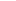 